Поурочный планХод урока:Раздел: 10.3С Производная10.3С ПроизводнаяФИО учителя: да  Дата:Класс:  10Количество присутствующихКоличество отсутствующихТема урока:Производная сложной функцииПроизводная сложной функцииЦели обучения в соответствии с учебной программой:10.4.1.22  находить производную сложной функции10.4.1.22  находить производную сложной функцииЦели урока:Уметь находить производную сложной функцииУметь находить производную сложной функцииЭтап урока, времяДействия учителяДействия ученикаОцениваниеРесурсыНачало урока (орг.момент)2мин- приветствие учащихся - психологический настрой- проверка готовности учащихся к уроку- приветствуют учителя- настраиваются на урокустный комментарий учителя-ΙΙ. Атуализация знаний ( 10 мин) «Вопрос-ответ»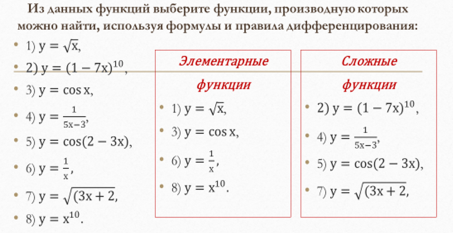 Производные каких функций мы не  умеем находить?Как называются такого рода функции? [Такого рода функции называются сложными функциями или функциями от функций.]Значит, с чем мы должны сейчас познакомиться? [С нахождением производной сложных функций.]Как будет звучать тема нашего сегодняшнего занятия?[Производная сложной функции]Производную каждой из этих функций мы можем вычислить, используя таблицу производных. Как же вычислить производную сложной функции?Ответ на этот вопрос дает следующая теорема.Находят пару и сравнивают с ответами.Отвечают на вопросы.Самостоятельное выполнение заданийВзаимопроверкаПохвала УчителяпрезентацияСередина урока 25минТеорема: Если функция u = g(x) дифференцируема в некоторой точке х0, а функция y=f(u) дифференцируема в точке u0 = g(x0), то сложная функция у=f(g(x))  дифференцируема в данной точке x0. При этом или  ,т.е. производная от у по переменной х равна производной от у по переменной и, умноженной на производную от и по переменной х.Правило: Чтобы найти производную сложной функции, надо ее правильно прочитать;Чтобы правильно прочитать функцию, надо определить в ней порядок действий;Функцию читаем в обратном порядку действий направлении;Производную  находим по ходу чтения функции.Алгоритм вычисления производной сложной функции f(x) = h(g(x)).определить внутреннюю функцию g(x).найти  производную внутренней функции g'(x)определить внешнюю функцию h(g)найти производную внешней функции h'(g)найти произведение производной внутренней на производную внешней функции g'(x) ∙ h'(g)                  Каждому дается памятника с алгоритмом.4. Учитель у доски: f(x) = (3-5x)5g(x) = 3-5xg'(x) = -5h(g) = g5h'(g)=5g4f '(x) = g'(x) ∙ h'(g) = -5 ∙ 5g4 = -5 ∙ 5(3-5x)4 = -25(3-5x)45.  Итак, мы выяснили, что такое сложная функция и как вычисляется её производная.1. Теперь давайте поучимся находить производные различных сложных функций. . ПРИМЕНЕНИЕ ЗНАНИЙ ПРИ РЕШЕНИИ ТИПОВЫХ ЗАДАЧ1)   ;2)    ;3)  ; Закрепдение четные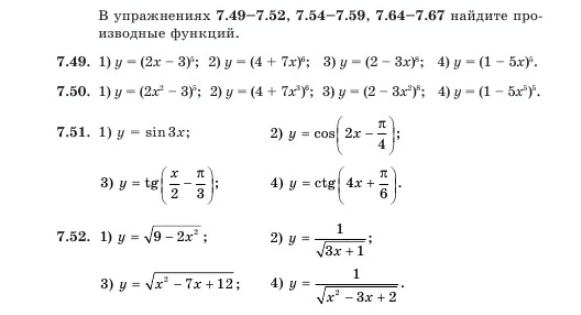 Выполняют задания с комментариями у доски. Выполняют задания у доски по цепочки1. решил 2. проверяет , оценивает, решает следующий пример3. . проверяет , оценивает, решает следующий примерустный комментарий учителя. проверяет , оценивает,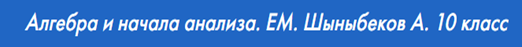 Конец урока (подведение итогов, дом.задание3минПодведение итоговВыставление балловД/з  четные номераУчащиеся записывают  д/зустный комментарий учителя